matemática Q1) Complete a cruzadinha. Se tiver operações, apresente-as em folha anexa.HORIZONTAL:1) 6.093x2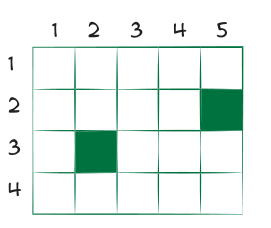 2) Número compreendido entre 7.453 e 7.4993) Número de dias de um ano bissexto4) 27x38x14VERTICAL:1) Número cujo algarismo das dezenas é 22) Número divisível por 83) Dezenove centenas e 33 unidades4) A soma dos algarismos é 205) Quadrado de um número natural2) Complete as operações com os números que estão faltando.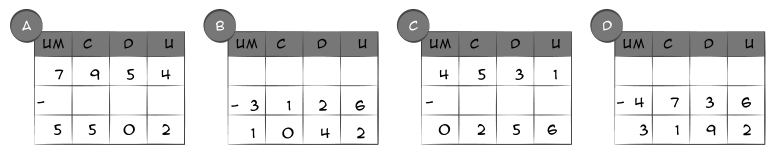 3) Pedro usou uma calculadora para ajudar nas conferências e divisões das arrecadações. Ele já aprendeu, com sua professora, que cada um dos termos de uma divisão tem um nome. Observe: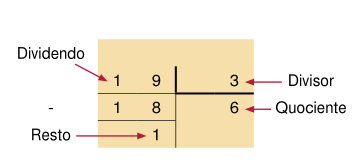 Ele também já sabe que esses termos se relacionam entre si da seguinte forma.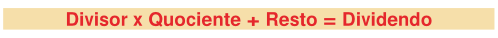 Desse forma, utilizando a ideia de Pedro, complete a tabela com os termos que faltam. Apresente as operações.4) Alice registrou em tabelas os arredondamentos feitos numa listagem de números. Observe o que ela já preencheu e complete os demais.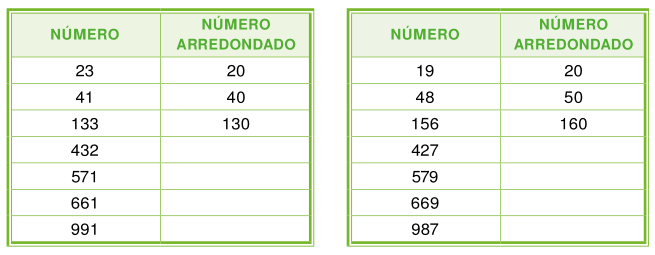 Escreva qual o critério utilizado por Alice.Q5) Desafio dos palitos de fósforo: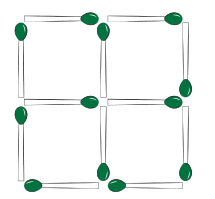 a) Quantos quadrados há na figura?b) Retire dois palitos e forme três quadrados. Mostre com desenhos a sua resposta.c) Desloque três palitos e forme três quadrados. Mostre com desenhos a sua resposta.d) Retire dois fósforos para deixar só dois quadrados. Mostre com desenhos a sua resposta.DividendoDivisorQuocienteResto2180589407232173116